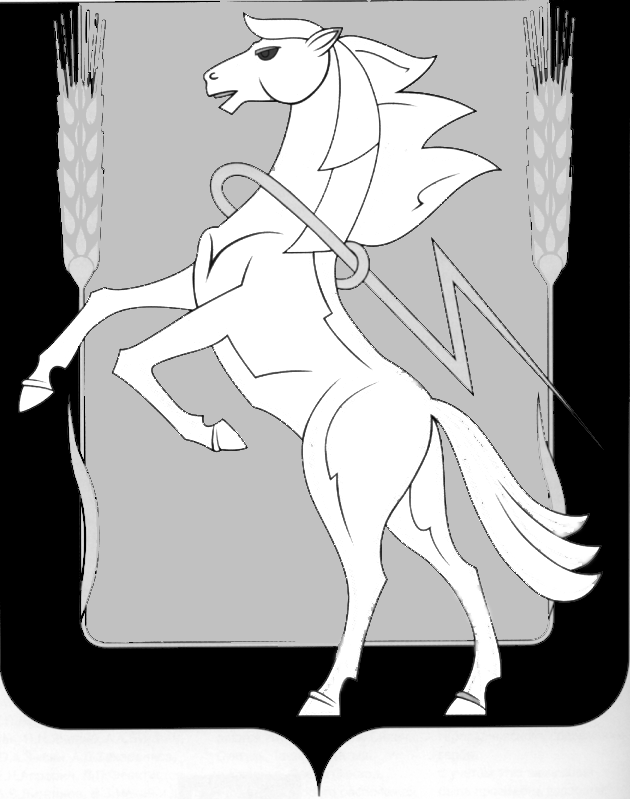 СОБРАНИЕ ДЕПУТАТОВ СОСНОВСКОГОМУНИЦИПАЛЬНОГО РАЙОНАШЕСТОГО  СОЗЫВАРЕШЕНИЕот « 21» декабря  2022 года  № 426О внесении изменений и дополнений в Положение «О порядке организации и проведения публичных слушаний на территории Сосновского муниципального района», утвержденное Решением Собрания депутатов Сосновского муниципального района от 18.12.2013 года № 702В соответствии с Федеральным законом от 06.10.2003г. № 131-ФЗ «Об общих принципах организации местного самоуправления в Российской Федерации», Уставом Сосновского муниципального района, Собрание депутатов Сосновского муниципального района шестого созыва РЕШАЕТ:1. Внести в Положение «О порядке организации и проведения публичных слушаний на территории Сосновского муниципального района», утвержденное Решением Собрания депутатов Сосновского муниципального района от 18.12.2013 года № 702, следующие изменения и дополнения:1) дополнить пунктом 5.1, следующего содержания: «Настоящее Положение не регулирует порядок организации и проведения публичных слушаний по вопросам градостроительной деятельности, по проектам решений Собрания депутатов Сосновского муниципального района о бюджете Сосновского муниципального района на очередной финансовый год и плановый период и об исполнении бюджета района, которые устанавливаются отдельными Решениями Собрания депутатов Сосновского муниципального района»;2) в абзаце втором подпункта 1 пункта 10 слова «по вопросам принятия бюджета, утверждения отчета об исполнении бюджета,», «по экономике политике, бюджету и налоговой политике» исключить;3) в абзаце втором подпункта 1 пункта 10 слова «и правопорядку» заменить на «, регламенту и местному самоуправлению»;4) абзац третий подпункта 1 пункта 10 исключить;5) в абзаце четвертом подпункта 1 пункта 10 слова «социальным вопросам» заменить на «развитию социальной сферы, сферы ЖКХ»;6) пункт 12 исключить;7) в пункте 13 слова «Публичные слушания проводятся в срок не позднее пятнадцати рабочих дней после дня опубликования (обнародования) проекта муниципального правового акта.» исключить;8) в пункте 14 перед первым абзацем добавить слова «Публичные слушания по вопросу проекта Устава Сосновского муниципального района либо проекта нормативного правового акта о внесении изменений и дополнений в Устав Сосновского муниципального района назначаются решением Собрания депутатов Сосновского муниципального района и проводятся в срок не ранее 30 дней после дня опубликования (обнародования) указанных проектов муниципальных правовых актов».2. Направить настоящее Решение Главе Сосновского муниципального района для подписания и опубликования.3. Опубликовать настоящее Решение в информационном бюллетене «Сосновская Нива» и разместить на сайте органов местного самоуправления Сосновского муниципального района www.chelsosna.ru в сети Интернет.Настоящее Решение вступает в силу с момента его опубликования.Глава Сосновского                                                 Председатель Собраниямуниципального района                                        депутатов Сосновского                                                                                   муниципального района____________Е.Г.Ваганов                                     ___________Г.М. Шихалёва